Cheshire East Safeguarding Children’s PartnershipCheshire East Safeguarding Children’s PartnershipCheshire East Safeguarding Children’s PartnershipCheshire East Safeguarding Children’s PartnershipCheshire East Safeguarding Children’s PartnershipCheshire East Safeguarding Children’s PartnershipCheshire East Safeguarding Children’s PartnershipCheshire East Safeguarding Children’s PartnershipCheshire East Safeguarding Children’s PartnershipCheshire East Safeguarding Children’s PartnershipTRAINING UPDATE May 2024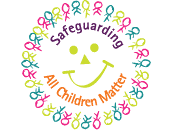 Booking for JULY COURSES NOW OPEN!We’re offering a HUGE variety of inspiring and accessible learning opportunities,helping you to boost your practice confidence, knowledge and skills.TRAINING UPDATE May 2024Booking for JULY COURSES NOW OPEN!We’re offering a HUGE variety of inspiring and accessible learning opportunities,helping you to boost your practice confidence, knowledge and skills.TRAINING UPDATE May 2024Booking for JULY COURSES NOW OPEN!We’re offering a HUGE variety of inspiring and accessible learning opportunities,helping you to boost your practice confidence, knowledge and skills.TRAINING UPDATE May 2024Booking for JULY COURSES NOW OPEN!We’re offering a HUGE variety of inspiring and accessible learning opportunities,helping you to boost your practice confidence, knowledge and skills.TRAINING UPDATE May 2024Booking for JULY COURSES NOW OPEN!We’re offering a HUGE variety of inspiring and accessible learning opportunities,helping you to boost your practice confidence, knowledge and skills.TRAINING UPDATE May 2024Booking for JULY COURSES NOW OPEN!We’re offering a HUGE variety of inspiring and accessible learning opportunities,helping you to boost your practice confidence, knowledge and skills.TRAINING UPDATE May 2024Booking for JULY COURSES NOW OPEN!We’re offering a HUGE variety of inspiring and accessible learning opportunities,helping you to boost your practice confidence, knowledge and skills.TRAINING UPDATE May 2024Booking for JULY COURSES NOW OPEN!We’re offering a HUGE variety of inspiring and accessible learning opportunities,helping you to boost your practice confidence, knowledge and skills.TRAINING UPDATE May 2024Booking for JULY COURSES NOW OPEN!We’re offering a HUGE variety of inspiring and accessible learning opportunities,helping you to boost your practice confidence, knowledge and skills.TRAINING UPDATE May 2024Booking for JULY COURSES NOW OPEN!We’re offering a HUGE variety of inspiring and accessible learning opportunities,helping you to boost your practice confidence, knowledge and skills.*SPACES AVAILABLE* on IN PERSON courses!To justify running FREE face-to-face events, we need people to book and ATTEND please.*SPACES AVAILABLE* on IN PERSON courses!To justify running FREE face-to-face events, we need people to book and ATTEND please.*SPACES AVAILABLE* on IN PERSON courses!To justify running FREE face-to-face events, we need people to book and ATTEND please.*SPACES AVAILABLE* on IN PERSON courses!To justify running FREE face-to-face events, we need people to book and ATTEND please.*SPACES AVAILABLE* on IN PERSON courses!To justify running FREE face-to-face events, we need people to book and ATTEND please.*SPACES AVAILABLE* on IN PERSON courses!To justify running FREE face-to-face events, we need people to book and ATTEND please.*SPACES AVAILABLE* on IN PERSON courses!To justify running FREE face-to-face events, we need people to book and ATTEND please.*SPACES AVAILABLE* on IN PERSON courses!To justify running FREE face-to-face events, we need people to book and ATTEND please.*SPACES AVAILABLE* on IN PERSON courses!To justify running FREE face-to-face events, we need people to book and ATTEND please.*SPACES AVAILABLE* on IN PERSON courses!To justify running FREE face-to-face events, we need people to book and ATTEND please.COURSES: Register using Teams links to access WEBINARS and to book IN PERSON course placesCOURSES: Register using Teams links to access WEBINARS and to book IN PERSON course placesCOURSES: Register using Teams links to access WEBINARS and to book IN PERSON course placesCOURSES: Register using Teams links to access WEBINARS and to book IN PERSON course placesCOURSES: Register using Teams links to access WEBINARS and to book IN PERSON course placesCOURSES: Register using Teams links to access WEBINARS and to book IN PERSON course placesCOURSES: Register using Teams links to access WEBINARS and to book IN PERSON course placesCOURSES: Register using Teams links to access WEBINARS and to book IN PERSON course placesCOURSES: Register using Teams links to access WEBINARS and to book IN PERSON course placesCOURSES: Register using Teams links to access WEBINARS and to book IN PERSON course places MAY Tues 21st Tues 21st Trio of Vulnerabilities Trio of Vulnerabilities Trio of Vulnerabilities WEBINARWEBINARRegister here to ACCESS Trio of Vulnerabilities *WEBINAR*Register here to ACCESS Trio of Vulnerabilities *WEBINAR* MAY Thurs 23rdThurs 23rdFundamental Safeguarding  Fundamental Safeguarding  Fundamental Safeguarding  WEBINARWEBINARRegister here to ACCESS Fundamental Safeguarding *WEBINAR*Register here to ACCESS Fundamental Safeguarding *WEBINAR*JUNE Thurs 6th Thurs 6th Child Protection: Education as a Protective Factor SPACES - BOOK NOW!Child Protection: Education as a Protective Factor SPACES - BOOK NOW!Child Protection: Education as a Protective Factor SPACES - BOOK NOW!IN PERSONOakenclough Family HubIN PERSONOakenclough Family HubRegister to ATTEND CP Processes *IN PERSON* at Oakenclough Family HubRegister to ATTEND CP Processes *IN PERSON* at Oakenclough Family HubJUNE Tues 11thTues 11thLADO – Managing Allegations                                       SPACES – BOOK NOW!LADO – Managing Allegations                                       SPACES – BOOK NOW!LADO – Managing Allegations                                       SPACES – BOOK NOW!IN PERSONMacclesfield Town HallIN PERSONMacclesfield Town HallRegister to ATTEND LADO *IN PERSON* at Macclesfield Town HallRegister to ATTEND LADO *IN PERSON* at Macclesfield Town HallJUNE Thurs 27th Thurs 27th Safeguarding Children with Disabilities             SPACES - BOOK NOW!Safeguarding Children with Disabilities             SPACES - BOOK NOW!Safeguarding Children with Disabilities             SPACES - BOOK NOW!WEBINARWEBINARRegister here to ACCESS Safeguarding CWD *WEBINAR*Register here to ACCESS Safeguarding CWD *WEBINAR** JUNE SPECIAL GUEST EVENTS ** JUNE SPECIAL GUEST EVENTS ** JUNE SPECIAL GUEST EVENTS ** JUNE SPECIAL GUEST EVENTS ** JUNE SPECIAL GUEST EVENTS ** JUNE SPECIAL GUEST EVENTS ** JUNE SPECIAL GUEST EVENTS ** JUNE SPECIAL GUEST EVENTS ** JUNE SPECIAL GUEST EVENTS ** JUNE SPECIAL GUEST EVENTS *June 13th Online Safety Live: explore latest guidance on digital safeguarding for children.Please also see attached flyerOnline Safety Live: explore latest guidance on digital safeguarding for children.Please also see attached flyerOnline Safety Live: explore latest guidance on digital safeguarding for children.Please also see attached flyerOnline Safety Live: explore latest guidance on digital safeguarding for children.Please also see attached flyerOnline Safety Live: explore latest guidance on digital safeguarding for children.Please also see attached flyerIN PERSONOakenclough Family HubIN PERSONOakenclough Family HubOnline Safety Live - FREE Tickets, 09:30-11:30 | EventbriteOnline Safety Live - FREE Tickets, 13:30-15:30 | EventbriteOnline Safety Live - FREE Tickets, 09:30-11:30 | EventbriteOnline Safety Live - FREE Tickets, 13:30-15:30 | EventbriteJune 26th Centre of Excellence on Child Sexual Abuse Event                     *BOOKING NOW OPEN*Centre of Excellence on Child Sexual Abuse Event                     *BOOKING NOW OPEN*Centre of Excellence on Child Sexual Abuse Event                     *BOOKING NOW OPEN*Centre of Excellence on Child Sexual Abuse Event                     *BOOKING NOW OPEN*Centre of Excellence on Child Sexual Abuse Event                     *BOOKING NOW OPEN*IN PERSONSandbach Town HallIN PERSONSandbach Town HallRegister here to ATTEND CSA Event at Sandbach Town HallRegister here to ATTEND CSA Event at Sandbach Town HallON-LINE SHORT sessions at mid-day: Delivered via automatic invite for your convenience: *NO BOOKING REQUIREMENT*You will find further information on each topic embedded in your invite.ON-LINE SHORT sessions at mid-day: Delivered via automatic invite for your convenience: *NO BOOKING REQUIREMENT*You will find further information on each topic embedded in your invite.ON-LINE SHORT sessions at mid-day: Delivered via automatic invite for your convenience: *NO BOOKING REQUIREMENT*You will find further information on each topic embedded in your invite.ON-LINE SHORT sessions at mid-day: Delivered via automatic invite for your convenience: *NO BOOKING REQUIREMENT*You will find further information on each topic embedded in your invite.ON-LINE SHORT sessions at mid-day: Delivered via automatic invite for your convenience: *NO BOOKING REQUIREMENT*You will find further information on each topic embedded in your invite.ON-LINE SHORT sessions at mid-day: Delivered via automatic invite for your convenience: *NO BOOKING REQUIREMENT*You will find further information on each topic embedded in your invite.ON-LINE SHORT sessions at mid-day: Delivered via automatic invite for your convenience: *NO BOOKING REQUIREMENT*You will find further information on each topic embedded in your invite.ON-LINE SHORT sessions at mid-day: Delivered via automatic invite for your convenience: *NO BOOKING REQUIREMENT*You will find further information on each topic embedded in your invite.ON-LINE SHORT sessions at mid-day: Delivered via automatic invite for your convenience: *NO BOOKING REQUIREMENT*You will find further information on each topic embedded in your invite.ON-LINE SHORT sessions at mid-day: Delivered via automatic invite for your convenience: *NO BOOKING REQUIREMENT*You will find further information on each topic embedded in your invite.MAYThurs 30thThurs 30thThurs 30thLCSPR updates: essential partnership learning for everyone LCSPR updates: essential partnership learning for everyone LCSPR updates: essential partnership learning for everyone LCSPR updates: essential partnership learning for everyone LCSPR updates: essential partnership learning for everyone LCSPR updates: essential partnership learning for everyone JUNEWeds 5thWeds 5thWeds 5thHow to… Work with Elective Home Education with the Attendance and Children Out of School TeamHow to… Work with Elective Home Education with the Attendance and Children Out of School TeamHow to… Work with Elective Home Education with the Attendance and Children Out of School TeamHow to… Work with Elective Home Education with the Attendance and Children Out of School TeamHow to… Work with Elective Home Education with the Attendance and Children Out of School TeamHow to… Work with Elective Home Education with the Attendance and Children Out of School TeamJUNEWeds 12th Weds 12th Weds 12th Spotlight on… Your Youth Justice ServiceSpotlight on… Your Youth Justice ServiceSpotlight on… Your Youth Justice ServiceSpotlight on… Your Youth Justice ServiceSpotlight on… Your Youth Justice ServiceSpotlight on… Your Youth Justice ServiceJUNETues 18thTues 18thTues 18thHow to… Recognise Intelligence with the Police Intelligence ServiceHow to… Recognise Intelligence with the Police Intelligence ServiceHow to… Recognise Intelligence with the Police Intelligence ServiceHow to… Recognise Intelligence with the Police Intelligence ServiceHow to… Recognise Intelligence with the Police Intelligence ServiceHow to… Recognise Intelligence with the Police Intelligence ServiceJUNEWeds 19thWeds 19thWeds 19thSpotlight on… The Inclusion Quality TeamSpotlight on… The Inclusion Quality TeamSpotlight on… The Inclusion Quality TeamSpotlight on… The Inclusion Quality TeamSpotlight on… The Inclusion Quality TeamSpotlight on… The Inclusion Quality TeamJUNEThurs 20thThurs 20thThurs 20thLCSPR updates: essential partnership learning for everyone LCSPR updates: essential partnership learning for everyone LCSPR updates: essential partnership learning for everyone LCSPR updates: essential partnership learning for everyone LCSPR updates: essential partnership learning for everyone LCSPR updates: essential partnership learning for everyone *REQUEST AN INVITE* – FREE opportunities to join training hosted by our partner organisations*REQUEST AN INVITE* – FREE opportunities to join training hosted by our partner organisations*REQUEST AN INVITE* – FREE opportunities to join training hosted by our partner organisations*REQUEST AN INVITE* – FREE opportunities to join training hosted by our partner organisations*REQUEST AN INVITE* – FREE opportunities to join training hosted by our partner organisations*REQUEST AN INVITE* – FREE opportunities to join training hosted by our partner organisations*REQUEST AN INVITE* – FREE opportunities to join training hosted by our partner organisations*REQUEST AN INVITE* – FREE opportunities to join training hosted by our partner organisations*REQUEST AN INVITE* – FREE opportunities to join training hosted by our partner organisations*REQUEST AN INVITE* – FREE opportunities to join training hosted by our partner organisationsMay 23rdMay 23rd12-1pm12-1pm12-1pmResources, Tools & Programmes to Reduce Parental Conflict [hosted by CE Social Care]Resources, Tools & Programmes to Reduce Parental Conflict [hosted by CE Social Care]ON-LINEON-LINEREQUEST AN INVITEcescptraining@cheshireeast.gov.ukJune 4thJune 4th9:30-11:30pm 9:30-11:30pm 9:30-11:30pm Change, Grow, Live (CGL): Parental Substance Misuse [hosted by CGL]Change, Grow, Live (CGL): Parental Substance Misuse [hosted by CGL]ON-LINEON-LINEREQUEST AN INVITEcescptraining@cheshireeast.gov.ukJuly 4th July 4th 9:30-1pm9:30-1pm9:30-1pmPan-Cheshire Event: Responding to Sexual Assault & Violence [hosted by SARC & RASASC]Pan-Cheshire Event: Responding to Sexual Assault & Violence [hosted by SARC & RASASC]ON-LINEON-LINEREQUEST AN INVITEcescptraining@cheshireeast.gov.ukE-LEARNING: E-LEARNING: E-LEARNING: E-LEARNING: E-LEARNING: E-LEARNING: E-LEARNING: E-LEARNING: E-LEARNING: E-LEARNING: CESCP convenient learning through online modules is available via the Cheshire East Council Learning Lounge facility with *NEW COURSES* being added to broaden the choice available to all. To access and explore these, please follow this link for instructions to quickly make an account:E-Learning (cescp.org.uk) or, simply log-in if you have a Cheshire East email address.Centre of Expertise on Child Sexual Abuse: This national organisation provides a range of FREE webinar e-learning opportunities as well as linked resources and tools: eLearning | CSA Centre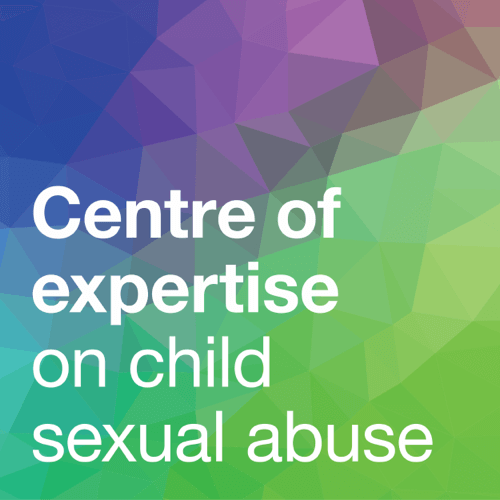 The Centre of Expertise is coming to Cheshire East on 26th June - Book your place now!CESCP convenient learning through online modules is available via the Cheshire East Council Learning Lounge facility with *NEW COURSES* being added to broaden the choice available to all. To access and explore these, please follow this link for instructions to quickly make an account:E-Learning (cescp.org.uk) or, simply log-in if you have a Cheshire East email address.Centre of Expertise on Child Sexual Abuse: This national organisation provides a range of FREE webinar e-learning opportunities as well as linked resources and tools: eLearning | CSA CentreThe Centre of Expertise is coming to Cheshire East on 26th June - Book your place now!CESCP convenient learning through online modules is available via the Cheshire East Council Learning Lounge facility with *NEW COURSES* being added to broaden the choice available to all. To access and explore these, please follow this link for instructions to quickly make an account:E-Learning (cescp.org.uk) or, simply log-in if you have a Cheshire East email address.Centre of Expertise on Child Sexual Abuse: This national organisation provides a range of FREE webinar e-learning opportunities as well as linked resources and tools: eLearning | CSA CentreThe Centre of Expertise is coming to Cheshire East on 26th June - Book your place now!CESCP convenient learning through online modules is available via the Cheshire East Council Learning Lounge facility with *NEW COURSES* being added to broaden the choice available to all. To access and explore these, please follow this link for instructions to quickly make an account:E-Learning (cescp.org.uk) or, simply log-in if you have a Cheshire East email address.Centre of Expertise on Child Sexual Abuse: This national organisation provides a range of FREE webinar e-learning opportunities as well as linked resources and tools: eLearning | CSA CentreThe Centre of Expertise is coming to Cheshire East on 26th June - Book your place now!CESCP convenient learning through online modules is available via the Cheshire East Council Learning Lounge facility with *NEW COURSES* being added to broaden the choice available to all. To access and explore these, please follow this link for instructions to quickly make an account:E-Learning (cescp.org.uk) or, simply log-in if you have a Cheshire East email address.Centre of Expertise on Child Sexual Abuse: This national organisation provides a range of FREE webinar e-learning opportunities as well as linked resources and tools: eLearning | CSA CentreThe Centre of Expertise is coming to Cheshire East on 26th June - Book your place now!CESCP convenient learning through online modules is available via the Cheshire East Council Learning Lounge facility with *NEW COURSES* being added to broaden the choice available to all. To access and explore these, please follow this link for instructions to quickly make an account:E-Learning (cescp.org.uk) or, simply log-in if you have a Cheshire East email address.Centre of Expertise on Child Sexual Abuse: This national organisation provides a range of FREE webinar e-learning opportunities as well as linked resources and tools: eLearning | CSA CentreThe Centre of Expertise is coming to Cheshire East on 26th June - Book your place now!CESCP convenient learning through online modules is available via the Cheshire East Council Learning Lounge facility with *NEW COURSES* being added to broaden the choice available to all. To access and explore these, please follow this link for instructions to quickly make an account:E-Learning (cescp.org.uk) or, simply log-in if you have a Cheshire East email address.Centre of Expertise on Child Sexual Abuse: This national organisation provides a range of FREE webinar e-learning opportunities as well as linked resources and tools: eLearning | CSA CentreThe Centre of Expertise is coming to Cheshire East on 26th June - Book your place now!CESCP convenient learning through online modules is available via the Cheshire East Council Learning Lounge facility with *NEW COURSES* being added to broaden the choice available to all. To access and explore these, please follow this link for instructions to quickly make an account:E-Learning (cescp.org.uk) or, simply log-in if you have a Cheshire East email address.Centre of Expertise on Child Sexual Abuse: This national organisation provides a range of FREE webinar e-learning opportunities as well as linked resources and tools: eLearning | CSA CentreThe Centre of Expertise is coming to Cheshire East on 26th June - Book your place now!CESCP convenient learning through online modules is available via the Cheshire East Council Learning Lounge facility with *NEW COURSES* being added to broaden the choice available to all. To access and explore these, please follow this link for instructions to quickly make an account:E-Learning (cescp.org.uk) or, simply log-in if you have a Cheshire East email address.Centre of Expertise on Child Sexual Abuse: This national organisation provides a range of FREE webinar e-learning opportunities as well as linked resources and tools: eLearning | CSA CentreThe Centre of Expertise is coming to Cheshire East on 26th June - Book your place now!Other FREE & low cost Learning Resources:Other FREE & low cost Learning Resources:Other FREE & low cost Learning Resources:Other FREE & low cost Learning Resources:Other FREE & low cost Learning Resources:Other FREE & low cost Learning Resources:Other FREE & low cost Learning Resources:Other FREE & low cost Learning Resources:Other FREE & low cost Learning Resources:Other FREE & low cost Learning Resources:The Police and NHS have issued a SAFER SLEEP NOTIFICATION. Join their ‘Lunch & Learn’ session on Thursday 20th June, 12-1:30pm to find out more about this important initiative. See FLYER ATTACHED or Click here to join the SAFER SLEEP initiative session.myCWa has released their autumn TRAINING DATES: courses available via EVENTBRITE. We will advertise upcoming myCWa course dates through future  CESCP newsletters; please explore Eventbrite to source events in the meantime.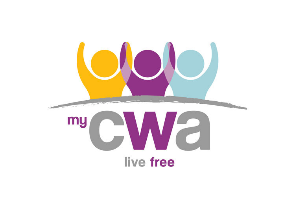 SWGfl from the UK Safer Internet Centre, is an excellent resource for exploring, understanding, reporting and mitigating the dangers of internet use. The charity is coming to Cheshire East in June (as above) FREE of charge. SWGfl are also currently offering low-cost training on ‘Sexploitation’. Please find more details or book a place with the FLYER attached.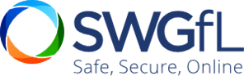 NEW! Two 7-minute briefings on ‘Professional Curiosity’ and ‘Working Together 2023’ are now available to share. Please find copies attached and distribute among teams.The Police and NHS have issued a SAFER SLEEP NOTIFICATION. Join their ‘Lunch & Learn’ session on Thursday 20th June, 12-1:30pm to find out more about this important initiative. See FLYER ATTACHED or Click here to join the SAFER SLEEP initiative session.myCWa has released their autumn TRAINING DATES: courses available via EVENTBRITE. We will advertise upcoming myCWa course dates through future  CESCP newsletters; please explore Eventbrite to source events in the meantime.SWGfl from the UK Safer Internet Centre, is an excellent resource for exploring, understanding, reporting and mitigating the dangers of internet use. The charity is coming to Cheshire East in June (as above) FREE of charge. SWGfl are also currently offering low-cost training on ‘Sexploitation’. Please find more details or book a place with the FLYER attached.NEW! Two 7-minute briefings on ‘Professional Curiosity’ and ‘Working Together 2023’ are now available to share. Please find copies attached and distribute among teams.The Police and NHS have issued a SAFER SLEEP NOTIFICATION. Join their ‘Lunch & Learn’ session on Thursday 20th June, 12-1:30pm to find out more about this important initiative. See FLYER ATTACHED or Click here to join the SAFER SLEEP initiative session.myCWa has released their autumn TRAINING DATES: courses available via EVENTBRITE. We will advertise upcoming myCWa course dates through future  CESCP newsletters; please explore Eventbrite to source events in the meantime.SWGfl from the UK Safer Internet Centre, is an excellent resource for exploring, understanding, reporting and mitigating the dangers of internet use. The charity is coming to Cheshire East in June (as above) FREE of charge. SWGfl are also currently offering low-cost training on ‘Sexploitation’. Please find more details or book a place with the FLYER attached.NEW! Two 7-minute briefings on ‘Professional Curiosity’ and ‘Working Together 2023’ are now available to share. Please find copies attached and distribute among teams.The Police and NHS have issued a SAFER SLEEP NOTIFICATION. Join their ‘Lunch & Learn’ session on Thursday 20th June, 12-1:30pm to find out more about this important initiative. See FLYER ATTACHED or Click here to join the SAFER SLEEP initiative session.myCWa has released their autumn TRAINING DATES: courses available via EVENTBRITE. We will advertise upcoming myCWa course dates through future  CESCP newsletters; please explore Eventbrite to source events in the meantime.SWGfl from the UK Safer Internet Centre, is an excellent resource for exploring, understanding, reporting and mitigating the dangers of internet use. The charity is coming to Cheshire East in June (as above) FREE of charge. SWGfl are also currently offering low-cost training on ‘Sexploitation’. Please find more details or book a place with the FLYER attached.NEW! Two 7-minute briefings on ‘Professional Curiosity’ and ‘Working Together 2023’ are now available to share. Please find copies attached and distribute among teams.The Police and NHS have issued a SAFER SLEEP NOTIFICATION. Join their ‘Lunch & Learn’ session on Thursday 20th June, 12-1:30pm to find out more about this important initiative. See FLYER ATTACHED or Click here to join the SAFER SLEEP initiative session.myCWa has released their autumn TRAINING DATES: courses available via EVENTBRITE. We will advertise upcoming myCWa course dates through future  CESCP newsletters; please explore Eventbrite to source events in the meantime.SWGfl from the UK Safer Internet Centre, is an excellent resource for exploring, understanding, reporting and mitigating the dangers of internet use. The charity is coming to Cheshire East in June (as above) FREE of charge. SWGfl are also currently offering low-cost training on ‘Sexploitation’. Please find more details or book a place with the FLYER attached.NEW! Two 7-minute briefings on ‘Professional Curiosity’ and ‘Working Together 2023’ are now available to share. Please find copies attached and distribute among teams.The Police and NHS have issued a SAFER SLEEP NOTIFICATION. Join their ‘Lunch & Learn’ session on Thursday 20th June, 12-1:30pm to find out more about this important initiative. See FLYER ATTACHED or Click here to join the SAFER SLEEP initiative session.myCWa has released their autumn TRAINING DATES: courses available via EVENTBRITE. We will advertise upcoming myCWa course dates through future  CESCP newsletters; please explore Eventbrite to source events in the meantime.SWGfl from the UK Safer Internet Centre, is an excellent resource for exploring, understanding, reporting and mitigating the dangers of internet use. The charity is coming to Cheshire East in June (as above) FREE of charge. SWGfl are also currently offering low-cost training on ‘Sexploitation’. Please find more details or book a place with the FLYER attached.NEW! Two 7-minute briefings on ‘Professional Curiosity’ and ‘Working Together 2023’ are now available to share. Please find copies attached and distribute among teams.The Police and NHS have issued a SAFER SLEEP NOTIFICATION. Join their ‘Lunch & Learn’ session on Thursday 20th June, 12-1:30pm to find out more about this important initiative. See FLYER ATTACHED or Click here to join the SAFER SLEEP initiative session.myCWa has released their autumn TRAINING DATES: courses available via EVENTBRITE. We will advertise upcoming myCWa course dates through future  CESCP newsletters; please explore Eventbrite to source events in the meantime.SWGfl from the UK Safer Internet Centre, is an excellent resource for exploring, understanding, reporting and mitigating the dangers of internet use. The charity is coming to Cheshire East in June (as above) FREE of charge. SWGfl are also currently offering low-cost training on ‘Sexploitation’. Please find more details or book a place with the FLYER attached.NEW! Two 7-minute briefings on ‘Professional Curiosity’ and ‘Working Together 2023’ are now available to share. Please find copies attached and distribute among teams.The Police and NHS have issued a SAFER SLEEP NOTIFICATION. Join their ‘Lunch & Learn’ session on Thursday 20th June, 12-1:30pm to find out more about this important initiative. See FLYER ATTACHED or Click here to join the SAFER SLEEP initiative session.myCWa has released their autumn TRAINING DATES: courses available via EVENTBRITE. We will advertise upcoming myCWa course dates through future  CESCP newsletters; please explore Eventbrite to source events in the meantime.SWGfl from the UK Safer Internet Centre, is an excellent resource for exploring, understanding, reporting and mitigating the dangers of internet use. The charity is coming to Cheshire East in June (as above) FREE of charge. SWGfl are also currently offering low-cost training on ‘Sexploitation’. Please find more details or book a place with the FLYER attached.NEW! Two 7-minute briefings on ‘Professional Curiosity’ and ‘Working Together 2023’ are now available to share. Please find copies attached and distribute among teams.The Police and NHS have issued a SAFER SLEEP NOTIFICATION. Join their ‘Lunch & Learn’ session on Thursday 20th June, 12-1:30pm to find out more about this important initiative. See FLYER ATTACHED or Click here to join the SAFER SLEEP initiative session.myCWa has released their autumn TRAINING DATES: courses available via EVENTBRITE. We will advertise upcoming myCWa course dates through future  CESCP newsletters; please explore Eventbrite to source events in the meantime.SWGfl from the UK Safer Internet Centre, is an excellent resource for exploring, understanding, reporting and mitigating the dangers of internet use. The charity is coming to Cheshire East in June (as above) FREE of charge. SWGfl are also currently offering low-cost training on ‘Sexploitation’. Please find more details or book a place with the FLYER attached.NEW! Two 7-minute briefings on ‘Professional Curiosity’ and ‘Working Together 2023’ are now available to share. Please find copies attached and distribute among teams.And finally….And finally….And finally….And finally….And finally….And finally….And finally….And finally….And finally….And finally….If you would like to see any multi-agency practice topic to support shared learning opportunities adding to our training programme, or you know of a great resource or service that you’d like to widely share, please contact us at:  cescptraining@cheshireeast.gov.ukHOME: Cheshire East Safeguarding Children's Partnership (CESCP)Training: Courses available and links to book (cescp.org.uk)If you would like to see any multi-agency practice topic to support shared learning opportunities adding to our training programme, or you know of a great resource or service that you’d like to widely share, please contact us at:  cescptraining@cheshireeast.gov.ukHOME: Cheshire East Safeguarding Children's Partnership (CESCP)Training: Courses available and links to book (cescp.org.uk)If you would like to see any multi-agency practice topic to support shared learning opportunities adding to our training programme, or you know of a great resource or service that you’d like to widely share, please contact us at:  cescptraining@cheshireeast.gov.ukHOME: Cheshire East Safeguarding Children's Partnership (CESCP)Training: Courses available and links to book (cescp.org.uk)If you would like to see any multi-agency practice topic to support shared learning opportunities adding to our training programme, or you know of a great resource or service that you’d like to widely share, please contact us at:  cescptraining@cheshireeast.gov.ukHOME: Cheshire East Safeguarding Children's Partnership (CESCP)Training: Courses available and links to book (cescp.org.uk)If you would like to see any multi-agency practice topic to support shared learning opportunities adding to our training programme, or you know of a great resource or service that you’d like to widely share, please contact us at:  cescptraining@cheshireeast.gov.ukHOME: Cheshire East Safeguarding Children's Partnership (CESCP)Training: Courses available and links to book (cescp.org.uk)If you would like to see any multi-agency practice topic to support shared learning opportunities adding to our training programme, or you know of a great resource or service that you’d like to widely share, please contact us at:  cescptraining@cheshireeast.gov.ukHOME: Cheshire East Safeguarding Children's Partnership (CESCP)Training: Courses available and links to book (cescp.org.uk)If you would like to see any multi-agency practice topic to support shared learning opportunities adding to our training programme, or you know of a great resource or service that you’d like to widely share, please contact us at:  cescptraining@cheshireeast.gov.ukHOME: Cheshire East Safeguarding Children's Partnership (CESCP)Training: Courses available and links to book (cescp.org.uk)If you would like to see any multi-agency practice topic to support shared learning opportunities adding to our training programme, or you know of a great resource or service that you’d like to widely share, please contact us at:  cescptraining@cheshireeast.gov.ukHOME: Cheshire East Safeguarding Children's Partnership (CESCP)Training: Courses available and links to book (cescp.org.uk)If you would like to see any multi-agency practice topic to support shared learning opportunities adding to our training programme, or you know of a great resource or service that you’d like to widely share, please contact us at:  cescptraining@cheshireeast.gov.ukHOME: Cheshire East Safeguarding Children's Partnership (CESCP)Training: Courses available and links to book (cescp.org.uk)